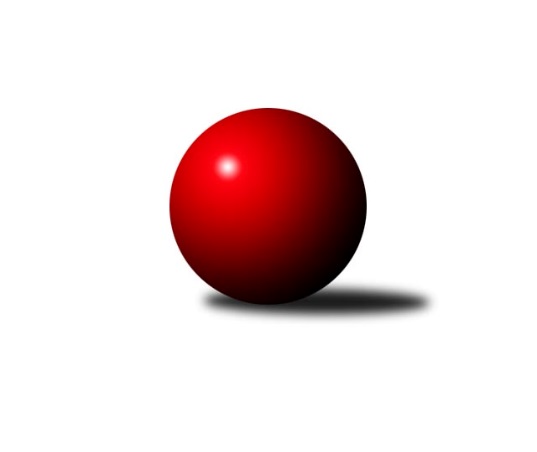 Č.18Ročník 2021/2022	18.2.2022Nejlepšího výkonu v tomto kole: 2545 dosáhlo družstvo: SK Žižkov Praha DMistrovství Prahy 3 2021/2022Výsledky 18. kolaSouhrnný přehled výsledků:KK Dopravní podniky Praha A	- SK Meteor Praha E	5:3	2095:2266	9.0:3.0	14.2.KK Dopravní podniky Praha B	- SK Žižkov Praha D	1:7	2140:2545	1.0:11.0	14.2.KK Velké Popovice B	- TJ Sokol Praha-Vršovice C	6:2	2264:2155	8.0:4.0	16.2.VSK ČVUT Praha B	- Sokol Kobylisy D	4:4	2410:2398	6.0:6.0	17.2.KK Konstruktiva Praha E	- TJ Astra Zahradní Město B	2:6	2419:2479	4.0:8.0	17.2.TJ Praga Praha B	- TJ ZENTIVA Praha 	7:1	2259:2027	8.0:4.0	17.2.SK Rapid Praha 	- KK Dopravní podniky Praha A	1:7	2458:2605	3.5:8.5	18.2.Tabulka družstev:	1.	KK Dopravní podniky Praha A	17	14	0	3	91.5 : 43.5 	121.5 : 80.5 	 2387	28	2.	KK Konstruktiva Praha E	17	11	2	4	86.0 : 50.0 	117.5 : 86.5 	 2419	24	3.	TJ Astra Zahradní Město B	17	11	2	4	79.5 : 56.5 	111.5 : 92.5 	 2354	24	4.	Sokol Kobylisy D	16	11	1	4	82.0 : 46.0 	108.0 : 84.0 	 2323	23	5.	TJ Praga Praha B	16	10	0	6	75.5 : 52.5 	108.5 : 83.5 	 2359	20	6.	SK Meteor Praha E	17	8	3	6	72.0 : 64.0 	96.0 : 108.0 	 2272	19	7.	VSK ČVUT Praha B	17	8	2	7	67.5 : 68.5 	111.5 : 92.5 	 2306	18	8.	SK Rapid Praha	16	8	1	7	71.0 : 57.0 	100.0 : 92.0 	 2414	17	9.	TJ Sokol Praha-Vršovice C	14	6	1	7	58.0 : 54.0 	99.5 : 68.5 	 2330	13	10.	SK Žižkov Praha D	16	4	3	9	61.0 : 67.0 	99.5 : 92.5 	 2341	11	11.	KK Velké Popovice B	17	4	1	12	49.0 : 87.0 	83.0 : 121.0 	 2173	9	12.	TJ ZENTIVA Praha	16	2	1	13	35.0 : 93.0 	66.0 : 126.0 	 2241	5	13.	KK Dopravní podniky Praha B	16	0	1	15	19.0 : 108.0 	47.5 : 142.5 	 2038	1Podrobné výsledky kola:	 KK Dopravní podniky Praha A	2095	5:3	2266	SK Meteor Praha E	Jaroslav Vondrák	 	 217 	 202 		419 	 2:0 	 370 	 	191 	 179		Karel Mašek	Jindřich Habada	 	 213 	 220 		433 	 2:0 	 321 	 	143 	 178		Jan Šťastný	Petra Švarcová	 	 207 	 203 		410 	 1:1 	 408 	 	190 	 218		Jiří Svoboda	Jan Novák	 	 215 	 201 		416 	 2:0 	 378 	 	194 	 184		Jiřina Šmejkalová	Jindřich Málek	 	 204 	 213 		417 	 2:0 	 367 	 	192 	 175		Václav Šrajer	nikdo nenastoupil	 	 0 	 0 		0 	 0:2 	 422 	 	219 	 203		Jan Petráčekrozhodčí: Vedoucí družstevNejlepší výkon utkání: 433 - Jindřich Habada	 KK Dopravní podniky Praha B	2140	1:7	2545	SK Žižkov Praha D	Josef Málek	 	 182 	 191 		373 	 0:2 	 420 	 	222 	 198		Jiří Štoček	Dagmar Svobodová	 	 176 	 196 		372 	 0:2 	 437 	 	218 	 219		Lenka Špačková	Milan Švarc	 	 175 	 137 		312 	 0:2 	 455 	 	237 	 218		Jaroslav Pýcha	Jiří Svozílek	 	 161 	 178 		339 	 0:2 	 399 	 	186 	 213		Bohumil Strnad	Jaroslav Michálek	 	 205 	 207 		412 	 1:1 	 411 	 	201 	 210		Martin Tožička	Karel Hnátek ml.	 	 160 	 172 		332 	 0:2 	 423 	 	214 	 209		Michal Truksarozhodčí: Vedoucí družstevNejlepší výkon utkání: 455 - Jaroslav Pýcha	 KK Velké Popovice B	2264	6:2	2155	TJ Sokol Praha-Vršovice C	Jan Kratochvíl	 	 214 	 172 		386 	 1:1 	 410 	 	198 	 212		Miroslav Kettner	Jana Kvardová	 	 160 	 192 		352 	 1:1 	 367 	 	192 	 175		Pavel Brož	Jana Procházková	 	 183 	 189 		372 	 2:0 	 312 	 	138 	 174		Tomáš Čurda	Petr Kapal	 	 204 	 188 		392 	 1:1 	 345 	 	155 	 190		Karel Němeček	Gabriela Jirásková	 	 172 	 224 		396 	 2:0 	 363 	 	170 	 193		Lukáš Pelánek	Tomáš Vinš	 	 174 	 192 		366 	 1:1 	 358 	 	178 	 180		Miroslav Klabíkrozhodčí:  Vedoucí družstevNejlepší výkon utkání: 410 - Miroslav Kettner	 VSK ČVUT Praha B	2410	4:4	2398	Sokol Kobylisy D	David Knoll	 	 213 	 211 		424 	 2:0 	 325 	 	167 	 158		Jaromír Deák	Martin Kočí	 	 199 	 205 		404 	 1:1 	 408 	 	216 	 192		Miroslava Kmentová	Richard Jambor	 	 165 	 185 		350 	 1:1 	 393 	 	211 	 182		František Stibor	Jiří Škoda	 	 199 	 204 		403 	 0:2 	 445 	 	224 	 221		Miroslav Bohuslav	Tomáš Kuneš	 	 207 	 211 		418 	 1:1 	 412 	 	186 	 226		Markéta Březinová	Jiří Tencar	 	 183 	 228 		411 	 1:1 	 415 	 	198 	 217		Jana Cermanovározhodčí:  Vedoucí družstevNejlepší výkon utkání: 445 - Miroslav Bohuslav	 KK Konstruktiva Praha E	2419	2:6	2479	TJ Astra Zahradní Město B	Zbyněk Lébl	 	 210 	 202 		412 	 1:1 	 431 	 	208 	 223		Lucie Hlavatá	Jiřina Beranová	 	 176 	 204 		380 	 0:2 	 412 	 	201 	 211		Petr Peřina	Petr Mašek	 	 174 	 192 		366 	 0:2 	 428 	 	207 	 221		Marek Sedlák	Stanislava Švindlová	 	 186 	 196 		382 	 1:1 	 360 	 	203 	 157		Tomáš Kudweis	Milan Perman	 	 201 	 216 		417 	 0:2 	 445 	 	215 	 230		Radovan Šimůnek	Bohumír Musil	 	 227 	 235 		462 	 2:0 	 403 	 	198 	 205		Jakub Jetmarrozhodčí:  Vedoucí družstevNejlepší výkon utkání: 462 - Bohumír Musil	 TJ Praga Praha B	2259	7:1	2027	TJ ZENTIVA Praha 	Ondřej Maňour	 	 185 	 220 		405 	 2:0 	 340 	 	170 	 170		Věra Štefanová	Vít Kluganost	 	 168 	 184 		352 	 0:2 	 378 	 	178 	 200		Jan Bártl	Pavlína Kašparová	 	 159 	 174 		333 	 1:1 	 319 	 	171 	 148		Ladislav Holeček	Petr Kšír	 	 152 	 193 		345 	 1:1 	 330 	 	179 	 151		Eliška Fialová	Martin Kovář	 	 201 	 230 		431 	 2:0 	 351 	 	180 	 171		Lenka Krausová	Kryštof Maňour	 	 216 	 177 		393 	 2:0 	 309 	 	147 	 162		Jana Valentovározhodčí: Petr KšírNejlepší výkon utkání: 431 - Martin Kovář	 SK Rapid Praha 	2458	1:7	2605	KK Dopravní podniky Praha A	Martin Podhola	 	 223 	 214 		437 	 1:1 	 407 	 	191 	 216		Jaroslav Vondrák	Josef Pokorný	 	 233 	 196 		429 	 1:1 	 434 	 	206 	 228		Petra Švarcová	František Pudil	 	 205 	 169 		374 	 0:2 	 441 	 	231 	 210		Jindřich Málek	Antonín Tůma	 	 211 	 218 		429 	 0.5:1.5 	 432 	 	211 	 221		Jiří Brada	Vojtěch Roubal	 	 173 	 203 		376 	 0:2 	 455 	 	228 	 227		Jan Novák	Jiří Hofman	 	 195 	 218 		413 	 1:1 	 436 	 	219 	 217		Jindřich Habadarozhodčí: Vedoucí družstevNejlepší výkon utkání: 455 - Jan NovákPořadí jednotlivců:	jméno hráče	družstvo	celkem	plné	dorážka	chyby	poměr kuž.	Maximum	1.	Jaroslav Pýcha 	SK Žižkov Praha D	440.72	302.2	138.6	6.3	6/9	(484)	2.	Jakub Wrzecionko 	KK Konstruktiva Praha E	437.96	294.5	143.4	5.4	8/8	(498)	3.	Jiří Novotný 	SK Meteor Praha E	429.58	297.8	131.8	8.3	6/8	(454)	4.	Vojtěch Kostelecký 	TJ Astra Zahradní Město B	426.36	294.7	131.6	6.0	7/8	(464)	5.	Ondřej Maňour 	TJ Praga Praha B	424.08	293.4	130.7	6.2	6/7	(457)	6.	Bohumír Musil 	KK Konstruktiva Praha E	420.46	291.8	128.7	6.6	7/8	(489)	7.	Milan Perman 	KK Konstruktiva Praha E	418.18	292.3	125.9	8.8	8/8	(459)	8.	Martin Kočí 	VSK ČVUT Praha B	417.18	287.6	129.6	5.6	4/6	(485)	9.	Radovan Šimůnek 	TJ Astra Zahradní Město B	415.17	285.9	129.3	6.4	8/8	(461)	10.	Zbyněk Lébl 	KK Konstruktiva Praha E	414.91	286.3	128.6	9.2	8/8	(474)	11.	Martin Podhola 	SK Rapid Praha 	414.08	286.9	127.2	7.3	7/7	(448)	12.	Martin Kovář 	TJ Praga Praha B	413.37	289.2	124.2	6.7	6/7	(444)	13.	Adam Vaněček 	SK Žižkov Praha D	412.80	303.0	109.8	11.4	6/9	(475)	14.	Jiří Brada 	KK Dopravní podniky Praha A	412.04	288.2	123.8	8.2	7/8	(475)	15.	Lukáš Pelánek 	TJ Sokol Praha-Vršovice C	411.30	296.9	114.4	11.2	7/7	(463)	16.	Jan Novák 	KK Dopravní podniky Praha A	410.24	284.9	125.3	10.0	7/8	(474)	17.	Jindřich Málek 	KK Dopravní podniky Praha A	410.22	284.1	126.1	7.2	8/8	(480)	18.	Jana Cermanová 	Sokol Kobylisy D	410.00	283.2	126.8	7.8	8/8	(434)	19.	Miroslav Bohuslav 	Sokol Kobylisy D	409.20	289.8	119.4	9.1	8/8	(445)	20.	Richard Glas 	VSK ČVUT Praha B	408.77	285.2	123.6	7.9	5/6	(481)	21.	Josef Pokorný 	SK Rapid Praha 	408.19	281.2	127.0	7.3	7/7	(449)	22.	Jiří Hofman 	SK Rapid Praha 	405.26	280.5	124.8	9.3	5/7	(464)	23.	Markéta Březinová 	Sokol Kobylisy D	405.13	278.8	126.3	7.5	8/8	(454)	24.	Miroslav Kettner 	TJ Sokol Praha-Vršovice C	404.38	282.2	122.1	10.1	7/7	(439)	25.	Martin Tožička 	SK Žižkov Praha D	404.36	289.0	115.4	11.0	6/9	(476)	26.	Zdeněk Míka 	SK Meteor Praha E	403.25	290.9	112.3	8.9	8/8	(461)	27.	Antonín Tůma 	SK Rapid Praha 	402.50	287.1	115.4	8.5	7/7	(469)	28.	František Pudil 	SK Rapid Praha 	401.53	287.8	113.7	12.4	5/7	(440)	29.	Jiří Škoda 	VSK ČVUT Praha B	401.41	286.2	115.2	9.3	6/6	(454)	30.	David Knoll 	VSK ČVUT Praha B	401.38	284.0	117.4	8.2	5/6	(469)	31.	Jaroslav Vondrák 	KK Dopravní podniky Praha A	400.93	275.9	125.0	8.5	7/8	(448)	32.	Petra Švarcová 	KK Dopravní podniky Praha A	400.17	282.0	118.2	9.1	8/8	(447)	33.	Kryštof Maňour 	TJ Praga Praha B	398.63	284.9	113.8	10.2	5/7	(439)	34.	Lucie Hlavatá 	TJ Astra Zahradní Město B	397.70	281.6	116.1	11.7	8/8	(436)	35.	Jan Bártl 	TJ ZENTIVA Praha 	397.11	284.2	112.9	10.5	8/8	(420)	36.	Petr Kšír 	TJ Praga Praha B	396.34	287.6	108.7	10.2	7/7	(447)	37.	Petr Valta 	SK Rapid Praha 	394.76	282.1	112.6	9.6	7/7	(466)	38.	Lenka Špačková 	SK Žižkov Praha D	394.42	275.9	118.5	9.3	9/9	(442)	39.	Josef Vodešil 	KK Velké Popovice B	394.25	281.4	112.9	11.9	6/8	(421)	40.	Vojtěch Roubal 	SK Rapid Praha 	393.72	284.4	109.3	11.5	6/7	(451)	41.	Jan Petráček 	SK Meteor Praha E	393.27	272.5	120.8	8.2	7/8	(462)	42.	Miroslav Klabík 	TJ Sokol Praha-Vršovice C	393.11	279.9	113.3	8.9	6/7	(426)	43.	Pavlína Kašparová 	TJ Praga Praha B	392.32	281.6	110.7	11.1	7/7	(459)	44.	Jiří Štoček 	SK Žižkov Praha D	392.04	279.3	112.8	11.4	7/9	(438)	45.	Lenka Krausová 	TJ ZENTIVA Praha 	391.97	283.2	108.8	11.9	8/8	(424)	46.	Marek Sedlák 	TJ Astra Zahradní Město B	391.91	278.8	113.1	9.4	6/8	(440)	47.	Tomáš Kuneš 	VSK ČVUT Praha B	391.86	277.0	114.9	10.5	6/6	(422)	48.	Jindřich Habada 	KK Dopravní podniky Praha A	390.84	284.8	106.0	9.8	7/8	(437)	49.	Jaroslav Michálek 	KK Dopravní podniky Praha B	389.86	279.0	110.9	11.1	7/8	(417)	50.	Petr Kapal 	KK Velké Popovice B	388.05	282.7	105.4	13.2	7/8	(421)	51.	Vít Kluganost 	TJ Praga Praha B	387.54	281.0	106.6	11.5	5/7	(431)	52.	Josef Málek 	KK Dopravní podniky Praha B	387.08	275.1	111.9	11.6	8/8	(457)	53.	Petr Mašek 	KK Konstruktiva Praha E	385.83	278.2	107.6	12.1	8/8	(421)	54.	Tomáš Vinš 	KK Velké Popovice B	385.83	274.0	111.9	13.5	6/8	(403)	55.	Miroslav Tomeš 	KK Dopravní podniky Praha A	378.50	275.3	103.2	13.0	7/8	(441)	56.	Pavel Brož 	TJ Sokol Praha-Vršovice C	376.79	271.9	104.9	13.1	7/7	(417)	57.	Bohumil Strnad 	SK Žižkov Praha D	376.48	262.2	114.2	11.7	7/9	(430)	58.	Tomáš Kudweis 	TJ Astra Zahradní Město B	375.50	269.0	106.5	11.0	6/8	(411)	59.	Luboš Kučera 	TJ Sokol Praha-Vršovice C	373.23	274.2	99.0	12.2	5/7	(413)	60.	Eliška Fialová 	TJ ZENTIVA Praha 	372.80	267.7	105.1	14.1	8/8	(399)	61.	Jakub Jetmar 	TJ Astra Zahradní Město B	372.60	262.1	110.5	12.1	7/8	(405)	62.	Jiří Svoboda 	SK Meteor Praha E	370.84	272.9	97.9	11.5	7/8	(435)	63.	František Stibor 	Sokol Kobylisy D	370.56	268.1	102.4	12.8	6/8	(421)	64.	Richard Stojan 	VSK ČVUT Praha B	370.33	267.3	103.0	12.3	6/6	(423)	65.	Michal Truksa 	SK Žižkov Praha D	366.57	265.4	101.1	11.9	7/9	(423)	66.	Tomáš Čurda 	TJ Sokol Praha-Vršovice C	365.68	264.4	101.2	13.8	5/7	(421)	67.	Jana Procházková 	KK Velké Popovice B	365.32	265.1	100.2	14.8	6/8	(410)	68.	Miroslava Kmentová 	Sokol Kobylisy D	364.49	267.1	97.4	13.8	8/8	(408)	69.	Věra Štefanová 	TJ ZENTIVA Praha 	363.63	259.5	104.2	14.8	8/8	(394)	70.	Ladislav Holeček 	TJ ZENTIVA Praha 	360.92	267.8	93.2	17.1	6/8	(387)	71.	Ludmila Kaprová 	KK Velké Popovice B	352.58	260.0	92.5	16.5	8/8	(419)	72.	Jana Valentová 	TJ ZENTIVA Praha 	352.50	252.8	99.8	17.0	6/8	(389)	73.	Karel Hnátek  st.	KK Dopravní podniky Praha B	351.27	255.5	95.8	14.5	8/8	(402)	74.	Jiří Svozílek 	KK Dopravní podniky Praha B	351.24	262.0	89.3	17.6	6/8	(400)	75.	Jan Šťastný 	SK Meteor Praha E	325.79	243.7	82.1	22.1	7/8	(386)	76.	Ivana Bandasová 	KK Velké Popovice B	312.08	235.4	76.7	23.2	6/8	(352)	77.	Karel Hnátek  ml.	KK Dopravní podniky Praha B	309.60	235.3	74.3	21.8	7/8	(364)		Stanislav Durchánek 	VSK ČVUT Praha B	433.00	289.5	143.5	5.0	2/6	(442)		Jaroslav Novák 	SK Meteor Praha E	409.11	280.5	128.6	8.5	3/8	(451)		Jiří Bílka 	Sokol Kobylisy D	406.30	282.1	124.2	9.5	4/8	(427)		Luboš Kocmich 	VSK ČVUT Praha B	401.00	294.0	107.0	7.0	1/6	(401)		Stanislava Švindlová 	KK Konstruktiva Praha E	399.43	281.5	118.0	10.8	4/8	(437)		Josef Novotný 	TJ Sokol Praha-Vršovice C	398.27	288.3	109.9	10.4	3/7	(418)		Tomáš Turnský 	TJ Astra Zahradní Město B	398.00	260.0	138.0	7.0	1/8	(398)		Tomáš Doležal 	TJ Astra Zahradní Město B	397.00	284.0	113.0	9.0	1/8	(397)		Pavel Rákos 	SK Žižkov Praha D	396.67	276.3	120.3	11.7	2/9	(439)		Miloslav Kellner 	TJ ZENTIVA Praha 	391.94	282.3	109.6	11.3	4/8	(418)		Petr Peřina 	TJ Astra Zahradní Město B	385.31	275.8	109.6	12.8	4/8	(412)		Petr Švenda 	SK Rapid Praha 	383.00	268.0	115.0	9.0	1/7	(383)		Martin Jelínek 	TJ Praga Praha B	383.00	274.0	109.0	8.5	2/7	(386)		Jiřina Šmejkalová 	SK Meteor Praha E	377.50	272.5	105.0	15.7	3/8	(419)		Jiřina Beranová 	KK Konstruktiva Praha E	376.56	267.4	109.1	11.8	4/8	(431)		Lukáš Jirsa 	TJ Praga Praha B	371.25	259.0	112.3	11.0	4/7	(385)		Karel Němeček 	TJ Sokol Praha-Vršovice C	370.25	266.8	103.4	13.0	3/7	(426)		Gabriela Jirásková 	KK Velké Popovice B	369.90	275.9	94.0	18.6	4/8	(441)		Václav Šrajer 	SK Meteor Praha E	367.54	271.9	95.7	15.0	4/8	(409)		František Vondráček 	KK Konstruktiva Praha E	366.50	269.0	97.5	15.5	2/8	(371)		Jiří Třešňák 	SK Meteor Praha E	365.50	263.8	101.7	11.7	3/8	(390)		Tomáš Rejpal 	VSK ČVUT Praha B	365.50	266.5	99.0	10.0	2/6	(380)		Václav Žďárek 	SK Žižkov Praha D	364.33	270.1	94.2	14.2	5/9	(404)		Karel Mašek 	SK Meteor Praha E	357.13	259.6	97.5	15.1	4/8	(370)		Milan Lukeš 	TJ Sokol Praha-Vršovice C	355.00	261.5	93.5	15.5	1/7	(383)		Dagmar Svobodová 	KK Dopravní podniky Praha B	352.29	253.8	98.5	15.1	4/8	(399)		Jiří Tencar 	VSK ČVUT Praha B	350.95	247.7	103.2	13.6	3/6	(425)		Jan Kratochvíl 	KK Velké Popovice B	350.81	253.4	97.4	15.9	5/8	(418)		Karel Radil 	TJ Sokol Praha-Vršovice C	350.00	283.0	67.0	24.0	1/7	(350)		Petra Klímová Rézová 	Sokol Kobylisy D	348.50	258.0	90.5	13.5	2/8	(353)		Jana Kvardová 	KK Velké Popovice B	348.36	257.3	91.1	16.2	5/8	(402)		Tomáš Smékal 	TJ Praga Praha B	346.78	256.4	90.3	17.7	3/7	(395)		Martin Kozdera 	TJ Astra Zahradní Město B	333.56	244.3	89.3	15.8	5/8	(386)		Bohumil Plášil 	KK Dopravní podniky Praha B	333.50	242.0	91.5	18.5	2/8	(354)		Tomáš King 	VSK ČVUT Praha B	330.67	235.7	95.0	17.3	1/6	(347)		Jaromír Deák 	Sokol Kobylisy D	329.38	236.6	92.8	17.0	4/8	(346)		Milan Švarc 	KK Dopravní podniky Praha B	328.67	237.0	91.7	14.7	3/8	(403)		Vojtěch Brodský 	TJ Praga Praha B	321.00	245.0	76.0	18.0	1/7	(321)		Pavel Jakl 	TJ Praga Praha B	316.00	231.5	84.5	16.5	2/7	(332)		František Brodil 	SK Žižkov Praha D	314.00	231.5	82.5	20.0	2/9	(370)		Pavel Plíska 	TJ ZENTIVA Praha 	304.67	220.3	84.3	25.7	2/8	(325)		Pavel Nepil 	TJ Praga Praha B	301.00	229.0	72.0	22.0	1/7	(301)		Richard Jambor 	VSK ČVUT Praha B	287.67	227.7	60.0	27.5	2/6	(350)Sportovně technické informace:Starty náhradníků:registrační číslo	jméno a příjmení 	datum startu 	družstvo	číslo startu
Hráči dopsaní na soupisku:registrační číslo	jméno a příjmení 	datum startu 	družstvo	26663	Karel Němeček	16.02.2022	TJ Sokol Praha-Vršovice C	26124	Tomáš Čurda	16.02.2022	TJ Sokol Praha-Vršovice C	Program dalšího kola:19. kolo21.2.2022	po	17:00	SK Rapid Praha  - VSK ČVUT Praha B				TJ Astra Zahradní Město B - -- volný los --	22.2.2022	út	17:30	TJ ZENTIVA Praha  - KK Dopravní podniky Praha B	23.2.2022	st	17:00	SK Žižkov Praha D - KK Velké Popovice B	23.2.2022	st	17:30	TJ Sokol Praha-Vršovice C - SK Meteor Praha E	24.2.2022	čt	17:30	KK Konstruktiva Praha E - KK Dopravní podniky Praha A	Nejlepší šestka kola - absolutněNejlepší šestka kola - absolutněNejlepší šestka kola - absolutněNejlepší šestka kola - absolutněNejlepší šestka kola - dle průměru kuželenNejlepší šestka kola - dle průměru kuželenNejlepší šestka kola - dle průměru kuželenNejlepší šestka kola - dle průměru kuželenNejlepší šestka kola - dle průměru kuželenPočetJménoNázev týmuVýkonPočetJménoNázev týmuPrůměr (%)Výkon6xBohumír MusilKonstruktiva E4627xJaroslav PýchaŽižkov D118.844556xJaroslav PýchaŽižkov D4557xBohumír MusilKonstruktiva E115.524621xMiroslav BohuslavKobylisy D4451xLenka ŠpačkováŽižkov D114.144374xRadovan ŠimůnekAstra ZM B4453xMartin KovářPraga Praha B114.044313xLenka ŠpačkováŽižkov D4377xRadovan ŠimůnekAstra ZM B111.274452xJindřich HabadaDP Praha A4331xMichal TruksaŽižkov D110.49423